ชื่อผลงาน/โครงการพัฒนา  “ บัตรสีเตือนภัยห่างไกลโรค ”โรงพยาบาลส่งเสริมสุขภาพตำบลหนองบัว  อำเภอศรีนคร  จังหวัดสุโขทัยชื่อเจ้าของผลงาน 	นางสาวศิริวรรณ  แก้วนัยจิตต์		ชื่อย่อวุฒิการศึกษา  ส.บ.ชื่อผู้ร่วมผลงาน 		นายวิวัฒน์  สมหารวงค์ 			ชื่อย่อวุฒิการศึกษา  ส.บ.			นางสาววรรณา  เฮียพุทรา 		ชื่อย่อวุฒิการศึกษา  พย.บ.ชื่อผู้นำเสนอผลงาน	นางสาวศิริวรรณ  แก้วนัยจิตต์     		ชื่อย่อวุฒิการศึกษา  ส.บ.1. บทคัดย่อ : จากการรวบรวมข้อมูลในเขตรับผิดชอบของโรงพยาบาลส่งเสริมสุขภาพตำบลหนองบัว ในปีงบประมาณ 2561 – 2563 พบจำนวนผู้ป่วยโรคเบาหวานและโรคความดันโลหิตสูงเพิ่มจำนวนขึ้นทุกปี มีการคัดกรองตรวจสุขภาพเชิงรุก พบกลุ่มสงสัยป่วยมีแนวโน้มเพิ่มสูงขึ้น จึงจำเป็นที่จะต้องให้ความสำคัญกับกลุ่มเสี่ยงโรคเรื้อรังกลุ่มนี้ การตรวจคัดกรองสุขภาพอย่างต่อเนื่องของประชาชนเพื่อค้นหาความเสี่ยง และภาวการณ์เจ็บป่วยเป็นอีกกลวิธีหนึ่งที่จะช่วยให้ทราบถึงสถานะด้านสุขภาพที่แท้จริงของประชาชน และช่วยในการวางแผนป้องกันและแก้ไขปัญหาความเจ็บป่วยของประชาชนได้ โรงพยาบาลส่งเสริมสุขภาพตำบลหนองบัว จึงได้จัดทำ “บัตรสีเตือนภัยห่างไกลโรค” ขึ้น เพื่อใช้ในกลุ่มเสี่ยงโรคเรื้อรังเพื่อให้ทราบภาวะสุขภาพของตนเองและสร้างความตระหนักในการดูแลสุขภาพมีพฤติกรรมที่ดี และได้รับการปรับเปลี่ยนพฤติกรรมสุขภาพเพื่อลดปัจจัยเสี่ยงต่อการการเกิดโรคเรื้อรังโรงพยาบาลส่งเสริมสุขภาพตำบลหนองบัวได้ใช้บัตรสีเตือนภัยห่างไกลโรคกับกลุ่มเสี่ยงโรคเรื้อรังในพื้นที่ หมู่3 บ้านไร่เมืองกาญจน์ ตำบลหนองบัว อำเภอศรีนคร จังหวัดสุโขทัย เนื่องจากจำนวนประชากรค่อนข้างน้อย พบกลุ่มเสี่ยงต่อโรคเบาหวานและโรคความดันโลหิตสูงเพิ่มขึ้น เมื่อเทียบกับปีงบประมาณที่ผ่านมา หลังการใช้บัตรสีเตือนภัยห่างไกลโรค กลุ่มปกติมีจำนวนเพิ่มขึ้น กลุ่มเสี่ยงและกลุ่มเสี่ยงสูงโรคเบาหวานลดลงร้อยละ 28.57 และกลุ่มเสี่ยงโรคความดันโลหิตสูงลดลงร้อยละ 29.421. เป้าหมาย: เพื่อลดกลุ่มเสี่ยงโรคเบาหวานและโรคความดันโลหิตสูงในพื้นที่หมู่ 3 บ้านไร่เมืองกาญจน์ ตำบลหนองบัว ลดลงร้อยละ 102. ปัญหาและสาเหตุโดยย่อ: จากการคัดกรองสุขภาพเชิงรุกในหมู่ 3 บ้านไร่เมืองกาญจน์ พบกลุ่มเสี่ยงต่อโรคเบาหวานและโรคความดันโลหิตสูงเพิ่มขึ้น เมื่อเทียบกับปีงบประมาณที่ผ่านมา ดังนี้จากตาราง พบกลุ่มเสี่ยง กลุ่มสงสัยป่วยด้วยโรคเบาหวาน/ความดันโลหิตสูงมีแนวโน้มเพิ่มขึ้นทุกปี และยังคงพบผู้ป่วยรายใหม่ทุกปี3. กิจกรรมการพัฒนา : 	3.1 ประชุมชี้แจงการใช้ “บัตรสีเตือนภัยห่างไกลโรค” ให้กับ อสม.(อาสาสมัครสาธารณสุขประจำหมู่บ้าน) และเจ้าหน้าที่โรงพยาบาลส่งเสริมสุขภาพตำบลหนองบัวทราบ	3.2 นำบัตรสีเตือนภัยห่างไกลโรคที่จัดทำไปใช้สำหรับกลุ่มเสี่ยงในวันคัดกรองสุขภาพที่หมู่3 บ้านไร่เมืองกาญจน์ ตำบลหนองบัว อำเภอศรีนคร จังหวัดสุโขทัย		3.3 บันทึกผลระดับความดันโลหิต ระดับน้ำตาลในเส้นเลือด รอบเอว น้ำหนัก ส่วนสูง และค่าดัชนีมวลกายลงในบัตรสีเตือนภัยห่างไกลโรค พร้อมทั้งแจ้งให้กลุ่มเสี่ยงทราบผลการตรวจสุขภาพของตนเองอยู่ระดับไหนและให้คำแนะนำในการใช้บัตรสีเตือนภัยห่างไกลโรคพร้อมทั้งให้ความรู้ 3อ. 2ส.		3.4 ติดตามกลุ่มเสี่ยงระยะเวลา 3 เดือน โดย อสม.	4. การประเมินผลของการเปลี่ยนแปลง : 		จากการดำเนินงานการใช้ “ บัตรสีเตือนภัยห่างไกลโรค ” พบว่า 		จากตารางพบว่า หลังการใช้บัตรสีเตือนภัยห่างไกลโรค กลุ่มเสี่ยงและกลุ่มเสี่ยงสูงโรคเบาหวานลดลง กลุ่มปกติมีจำนวนเพิ่มขึ้น พบผู้ป่วยรายใหม่จากกลุ่มเสี่ยงสูงจำนวน 1 ราย ส่วนกลุ่มเสี่ยงโรคความดันโลหิตสูง มีจำนวนลดลง กลุ่มปกติมีจำนวนเพิ่มขึ้น พบผู้ป่วยรายใหม่จากกลุ่มเสี่ยงสูงจำนวน 2 ราย	จากผลการใช้บัตรสีเตือนภัยห่างไกลโรค พบว่ากลุ่มเสี่ยงโรคเบาหวาน ลดลงร้อยละ 28.57   กลุ่มเสี่ยง โรคความดันโลหิตสูง ลงลงร้อยละ 29.425. บทเรียนที่ได้รับ	5.1 การใช้บัตรสีเตือนภัยห่างไกลโรคในกลุ่มเสี่ยงผู้สูงอายุที่มีปัญหาสายตา ทำให้ใช้ยากเนื่องจากขนาดของตัวอักษรเล็กเกินไป	5.2 การดูแลเรื่องสุขภาพยังคงเป็นปัจจัยท้ายๆสำหรับคนที่มีฐานะยากจนที่ต้องดิ้นรนเรื่องความเป็นอยู่ จึงทำให้ขาดความตระหนักในเรื่องการดูแลพฤติกรรมสุขภาพ	5.3 นำบัตรสีเตือนภัยห่างไกลโรคไปขยายผลกับหมู่บ้านอื่นๆ ในตำบลหนองบัว6. การติดต่อกับทีมงาน : นางสาวศิริวรรณ แก้วนัยจิตต์  โทร.055-951310Email : nongbour_tnb@hotmail.com2. สาระสำคัญสรุปผลงาน CQI: 	1. ชื่อผลงาน/โครงการพัฒนา “ บัตรสีเตือนภัยห่างไกลโรค ”	2. คำสำคัญ : กลุ่มเสี่ยงโรคเบาหวานและโรคความดันโลหิตสูง	3. ชื่อหน่วยงาน : โรงพยาบาลส่งเสริมสุขภาพตำบลหนองบัว	4. สมาชิกทีมและการติดต่อกับทีมงาน : 		นายวิวัฒน์  สมหารวงค์ 		ตำแหน่ง นักวิชาการสาธารณสุขชำนาญการโรงพยาบาลส่งเสริมสุขภาพตำบลหนองบัว โทรศัพท์.055 951310 E-mail: nongbour_tnb@hotmail.com		นางสาวศิริวรรณ  แก้วนัยจิตต์	ตำแหน่ง เจ้าพนักงานสาธารณสุขปฏิบัติงานโรงพยาบาลส่งเสริมสุขภาพตำบลหนองบัว โทรศัพท์.055 951310 E-mail: nongbour_tnb@hotmail.com		นางสาววรรณา  เฮียพุทรา	ตำแหน่ง พยาบาลวิชาชีพปฏิบัติการโรงพยาบาลส่งเสริมสุขภาพตำบลหนองบัว โทรศัพท์.055 951310 E-mail: nongbour_tnb@hotmail.com5. เป้าหมาย : กลุ่มเสี่ยงโรคเบาหวานและโรคความดันโลหิตสูง6. ปัญหาและสาเหตุ : ในปัจจุบันโรคไม่ติดต่อได้เข้ามามีอิทธิพลต่อวงการสาธารณสุขเป็นอย่างมาก กลุ่มโรคไม่ติดต่อเรื้อรังนั้นเป็นชื่อเรียก กลุ่มโรคที่ไม่ได้มีสาเหตุมาจากการติดเชื้อ ไม่ได้เกิดจากเชื้อโรค ไม่สามารถติดต่อได้ผ่านการสัมผัส คลุกคลี หรือ ติดต่อผ่านตัวนำโรค(พาหะ) หรือสารคัดหลั่งต่างๆ หากแต่เกิดจากปัจจัยต่างๆ ภายในร่างกาย ซึ่งส่วนใหญ่เป็นผลจากไลฟ์สไตล์วิธีการใช้ชีวิตที่มีพฤติกรรมเสี่ยง โดยเฉพาะโรคเบาหวานและโรคความดันโลหิตสูงซึ่งถือเป็นโรคเรื้อรังที่มีค่าใช้จ่ายสูงในการดูแลผู้ป่วย ซึ่งสาเหตุหลักของการเกิดโรคนี้ส่วนใหญ่มาจากพฤติกรรมการปฏิบัติตัวที่ไม่เหมาะสม เช่น การรับประทานอาหารที่ส่งเสริมต่อการเกิดโรค ขาดการออกกำลังกาย และประกอบกับสภาพสังคมในปัจจุบันที่มีสิ่งอำนวยความสะดวกมากมาย ประชาชนใช้ชีวิตอย่างเร่งรีบขาดการดูแลสุขภาพทำให้เกิดโรคได้ง่ายขึ้น 		จากข้อมูลสุขภาพของโรงพยาบาลส่งเสริมสุขภาพตำบลหนองบัว พบว่า ผู้ป่วยโรคเบาหวานและโรคความดันโลหิตสูงในเขตรับผิดชอบของโรงพยาบาลส่งเสริมสุขภาพตำบลหนองบัว ปีงบประมาณ 2561 พบผู้ป่วยโรคเบาหวาน จำนวน 162 คน โรคความดันโลหิตสูง 516 คน ปีงบประมาณ 2562 พบผู้ป่วยโรคเบาหวาน จำนวน 177 คน โรคความดันโลหิตสูง จำนวน 533 คน และในปีงบประมาณ 2563 พบผู้ป่วยโรคเบาหวาน 184 คน โรคความดันโลหิตสูง 548 คน (ข้อมูล HDC สุโขทัย) จากข้อมูลที่ปรากฏ พบว่าจำนวนผู้ป่วยโรคเบาหวานและโรคความดันโลหิตสูงเพิ่มขึ้นอย่างเห็นได้ชัด จำเป็นที่จะต้องให้ความสำคัญกับกลุ่มเสี่ยงโรคเรื้อรังกลุ่มนี้ การตรวจคัดกรองสุขภาพอย่างต่อเนื่องของประชาชนเพื่อค้นหาความเสี่ยง และภาวการณ์เจ็บป่วยเป็นอีกกลวิธีหนึ่งที่จะช่วยให้ทราบถึงสถานะด้านสุขภาพที่แท้จริงของประชาชน และช่วยในการวางแผนป้องกันและแก้ไขปัญหาความเจ็บป่วยของประชาชน		สถานการณ์การคัดกรองโรคเบาหวานและโรคความดันโลหิตสูงของโรงพยาบาลส่งเสริมสุขภาพตำบลหนองบัว 		จากตารางแสดงผลการคัดกรองโรคเบาหวานและโรคความดันโลหิตสูง พบว่า ปีงบประมาณ 2561 - 2563 พบกลุ่มปกติมีแนวโน้มสูงขึ้น กลุ่มเสี่ยงมีแนวโน้มลดลง แต่กลุ่มสงสัยป่วยเพิ่มขึ้นจากปีที่ผ่านมา แต่ในปีงบประมาณ 2563 ผลการคัดกรองโรคความดันโลหิตสูง พบกลุ่มปกติมีแนวโน้มลดลง กลุ่มเสี่ยงมีแนวโน้มลดลง แต่กลุ่มสงสัยป่วยมีแนวโน้มสูงขึ้น เนื่องจากกลุ่มสงสัยป่วยที่พบ เป็นกลุ่มเสี่ยงเดิม และมีโรคประจำตัว เช่น โรคเบาหวาน โรคเก๊าท์ เป็นต้น		ดังนั้น โรงพยาบาลส่งเสริมสุขภาพตำบลหนองบัว ดำเนินงานเน้นนโยบายเชิงรุก เร่งการป้องกันโรคโดยใช้เครือข่ายระหว่าง รพ.สต.กับอาสาสมัครสาธารณสุขประจำหมู่บ้าน เพราะการดำเนินงานควบคุมและป้องกันโรค ที่เกิดจากพฤติกรรมของประชาชน จะประสบความสำเร็จมีประสิทธิภาพและเกิดความต่อเนื่องยั่งยืน จำเป็นอย่างยิ่งต้องอาศัยความร่วมมือจากภาคีเครือข่ายที่เกี่ยวข้องทุกส่วน เพื่อแก้ปัญหาดังกล่าว โรงพยาบาลส่งเสริมสุขภาพตำบลหนองบัว อำเภอศรีนคร จังหวัดสุโขทัย จึงได้จัดทำ “บัตรสีเตือนภัยห่างไกลโรค” ขึ้น เพื่อให้ประชาชนที่ได้รับการตรวจคัดกรองโรคเบาหวานและโรคความดันโลหิตสูงได้ทราบภาวะสุขภาพของตนเองและสร้างความตระหนักในการดูแลสุขภาพมีพฤติกรรมที่ดี และได้รับการปรับเปลี่ยนพฤติกรรมสุขภาพเพื่อลดปัจจัยเสี่ยงต่อการการเกิดโรคเรื้อรัง 	จากการคัดกรองสุขภาพเชิงรุกในหมู่บ้าน ได้นำบัตรสีเตือนภัยห่างไกลโรคมาใช้กับกลุ่มเสี่ยงโรคเบาหวานและโรคความดันโลหิตสูงในหมู่ 3 บ้านไร่เมืองกาญจน์ ตำบลหนองบัว เพราะจำนวนประชากรค่อนข้างน้อย พบกลุ่มเสี่ยงต่อโรคเบาหวานและโรคความดันโลหิตสูงเพิ่มขึ้น เมื่อเทียบกับปีงบประมาณที่ผ่านมา ดังนี้จากตาราง พบกลุ่มเสี่ยง กลุ่มสงสัยป่วยด้วยโรคเบาหวาน/ความดันโลหิตสูงมีแนวโน้มเพิ่มขึ้นทุกปี และยังคงพบผู้ป่วยรายใหม่ทุกปี7. กิจกรรมการพัฒนา : 7.1 ประชุมชี้แจงการใช้ “บัตรสีเตือนภัยห่างไกลโรค” ให้กับ อสม.(อาสาสมัครสาธารณสุขประจำหมู่บ้าน) และเจ้าหน้าที่โรงพยาบาลส่งเสริมสุขภาพตำบลหนองบัวทราบ7.2 นำบัตรสีเตือนภัยห่างไกลโรคที่จัดทำไปใช้สำหรับกลุ่มเสี่ยงในวันคัดกรองสุขภาพที่หมู่ 3 บ้านไร่เมืองกาญจน์ ตำบลหนองบัว อำเภอศรีนคร จังหวัดสุโขทัย เพื่อลดการเกิดโรคเบาหวานและโรคความดันโลหิตสูง โดยได้แบ่งระดับความเสี่ยงโรคเบาหวานและโรคความดันโลหิตสูง เป็น 3 กลุ่ม ตามระดับความดัน ระดับน้ำตาล ระดับดัชนีมวลกาย โดยแบ่งเป็น 3 สี คือกลุ่มสีเขียว หมายถึง ภาวะสุขภาพปลอดภัยไม่มีภาวะเสี่ยง ให้คำแนะนำในการดูแลตนเองเพื่อไม่ให้เกิดภาวะเสี่ยง เช่น การรับประทานอาหาร การออกกำลังกาย การทำอารมณ์ให้แจ่มใส เป็นต้น ซึ่งในสีเขียวนี้ อสม.จะติดตามทุก 1 ปี กลุ่มสีเหลือง หมายถึง ภาวะสุขภาพอันตราย คือ กลุ่มที่มีภาวะเสี่ยงสูงต่อโรคเบาหวาน/โรคความดันโลหิตสูง/โรคอ้วน ให้คำแนะนำในการดูแลตนเองตาหลัก 3อ. 2ส. และหาสาเหตุ เพื่อลดภาวะเสี่ยงต่อการเกิดโรค ซึ่งในกลุ่มสีเหลืองนี้ อสม.จะติดตามทุก 1-6 เดือนกลุ่มสีแดง หมายถึง ภาวะสุขภาพอันตรายมาก คือ กลุ่มที่มีภาวะเสี่ยงสูงมากต่อโรคเบาหวาน/ความดันโลหิตสูง/โรคอ้วน ให้คำแนะนำในการดูแลตนเองที่ถูกต้องและหาสาเหตุเพื่อลดภาวะการเกิดโรค และเพื่อให้กลุ่มเสี่ยงมีความตระหนักในการดูแลสุขภาพตนเอง เช่น การรับประทานอาหารที่ถูกต้อง การออกกำลังกายที่เหมาะสม การพักผ่อนให้เพียงพอ และการไปพบแพทย์ตามนัดในกรณีที่ รพ.สต.หนองบัว ส่งพบแพทย์ เป็นต้น ซึ่งในกลุ่มสีแดงนี้จะให้ อสม.ติดตามทุก 1 สัปดาห์	7.3 บันทึกผลระดับความดันโลหิต ระดับน้ำตาลในเส้นเลือด รอบเอว น้ำหนัก ส่วนสูง และค่าดัชนีมวลกายลงในบัตรสีเตือนภัยห่างไกลโรค พร้อมทั้งแจ้งให้กลุ่มเสี่ยงทราบผลการตรวจสุขภาพของตนเองอยู่ระดับไหนและให้คำแนะนำในการใช้บัตรสีเตือนภัยห่างไกลโรคพร้อมทั้งให้ความรู้ 3อ. 2ส.	7.4 ติดตามกลุ่มเสี่ยงระยะเวลา 3 เดือน โดย อสม.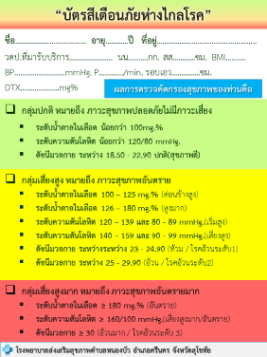 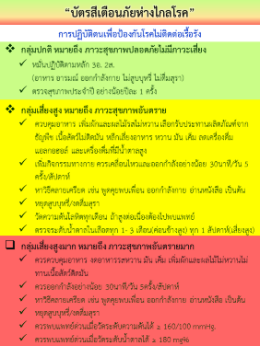 8. การวัดผลและผลการเปลี่ยนแปลง :		จากการดำเนินงานการใช้ “ บัตรสีเตือนภัยห่างไกลโรค ” พบว่า 	จากตารางพบว่า หลังการใช้บัตรสีเตือนภัยห่างไกลโรค กลุ่มเสี่ยงและกลุ่มเสี่ยงสูงโรคเบาหวานลดลง กลุ่มปกติมีจำนวนเพิ่มขึ้น พบผู้ป่วยรายใหม่จากกลุ่มเสี่ยงสูงจำนวน 1 ราย ส่วนกลุ่มเสี่ยงโรคความดันโลหิตสูง มีจำนวนลดลง กลุ่มปกติมีจำนวนเพิ่มขึ้น พบผู้ป่วยรายใหม่จากกลุ่มเสี่ยงสูงจำนวน 2 ราย9. โอกาสพัฒนา หรือข้อเสนอแนะในการพัฒนาต่อไป :9.1 การใช้บัตรสีเตือนภัยห่างไกลโรคในกลุ่มเสี่ยงผู้สูงอายุที่มีปัญหาสายตา ทำให้ใช้ยากเนื่องจากขนาดของตัวอักษรเล็กเกินไป9.2 การดูแลเรื่องสุขภาพยังคงเป็นปัจจัยท้ายๆสำหรับคนที่มีฐานะยากจนที่ต้องดิ้นรนเรื่องความเป็นอยู่ จึงทำให้ขาดความตระหนักในเรื่องการดูแลพฤติกรรมสุขภาพ9.3 นำบัตรสีเตือนภัยห่างไกลโรคไปขยายผลกับหมู่บ้านอื่นๆในตำบลหนองบัว9.4 การสร้าง EMPOWERMENT ในกลุ่มเสี่ยงให้สนใจและตระหนักในการดูแลสุขภาพของตนเองและครอบครัว	10. ปัจจัยแห่งความสำเร็จ : การมีจิตอาสาต่อการทำงานของทีม อสม.หมู่ 3 ตำบลหนองบัว พร้อมทั้งการให้ความร่วมมือของกลุ่มเสี่ยงในพื้นที่	11.  การสนับสนุนที่ได้รับจากผู้บริหารหน่วยงาน/องค์กร : เป็นที่ปรึกษาการดำเนินงานปีงบประมาณโรคเบาหวานโรคเบาหวานโรคเบาหวานโรคเบาหวานโรคความดันโลหิตสูงโรคความดันโลหิตสูงโรคความดันโลหิตสูงโรคความดันโลหิตสูงปีงบประมาณประชาชนอายุ 35ปีขึ้นไปที่ได้รับการคัดกรองเสี่ยงสงสัยป่วยป่วยประชาชนอายุ 35ปีขึ้นไปที่ได้รับการคัดกรองเสี่ยงสงสัยป่วยป่วย25616713328314002562657218014112563711131881522สภาวะสุขภาพกลุ่มเสี่ยงโรคเบาหวานกลุ่มเสี่ยงโรคเบาหวานกลุ่มเสี่ยงโรคเบาหวานกลุ่มเสี่ยงโรคเบาหวานกลุ่มเสี่ยงโรคความดันโลหิตสูงกลุ่มเสี่ยงโรคความดันโลหิตสูงกลุ่มเสี่ยงโรคความดันโลหิตสูงกลุ่มเสี่ยงโรคความดันโลหิตสูงสภาวะสุขภาพก่อนใช้ร้อยละหลังใช้ร้อยละก่อนใช้ร้อยละหลังใช้ร้อยละกลุ่มปกติ00.00428.5700529.41กลุ่มเสี่ยง1178.57964.291588.241058.82กลุ่มเสี่ยงสูง321.4317.14211.76211.76รวม14100141001710017100ผลการคัดกรองกลุ่มเสี่ยงต่อโรคเบาหวานในกลุ่มอายุ 35 ปีขึ้นไป (2561 – 2563)ผลการคัดกรองกลุ่มเสี่ยงต่อโรคเบาหวานในกลุ่มอายุ 35 ปีขึ้นไป (2561 – 2563)ผลการคัดกรองกลุ่มเสี่ยงต่อโรคเบาหวานในกลุ่มอายุ 35 ปีขึ้นไป (2561 – 2563)ผลการคัดกรองกลุ่มเสี่ยงต่อโรคเบาหวานในกลุ่มอายุ 35 ปีขึ้นไป (2561 – 2563)ผลการคัดกรองกลุ่มเสี่ยงต่อโรคเบาหวานในกลุ่มอายุ 35 ปีขึ้นไป (2561 – 2563)ผลการคัดกรองกลุ่มเสี่ยงต่อโรคเบาหวานในกลุ่มอายุ 35 ปีขึ้นไป (2561 – 2563)ผลการคัดกรองกลุ่มเสี่ยงต่อโรคเบาหวานในกลุ่มอายุ 35 ปีขึ้นไป (2561 – 2563)ผลการคัดกรองกลุ่มเสี่ยงต่อโรคเบาหวานในกลุ่มอายุ 35 ปีขึ้นไป (2561 – 2563)ผลการคัดกรองกลุ่มเสี่ยงต่อโรคเบาหวานในกลุ่มอายุ 35 ปีขึ้นไป (2561 – 2563)ผลการคัดกรองกลุ่มเสี่ยงต่อโรคเบาหวานในกลุ่มอายุ 35 ปีขึ้นไป (2561 – 2563)ผลการคัดกรองกลุ่มเสี่ยงต่อโรคเบาหวานในกลุ่มอายุ 35 ปีขึ้นไป (2561 – 2563)ผลการคัดกรองกลุ่มเสี่ยงต่อโรคเบาหวานในกลุ่มอายุ 35 ปีขึ้นไป (2561 – 2563)ผลการคัดกรองกลุ่มเสี่ยงต่อโรคเบาหวานในกลุ่มอายุ 35 ปีขึ้นไป (2561 – 2563)ผลการคัดกรองกลุ่มเสี่ยงต่อโรคเบาหวานในกลุ่มอายุ 35 ปีขึ้นไป (2561 – 2563)ผลการคัดกรองกลุ่มเสี่ยงต่อโรคเบาหวานในกลุ่มอายุ 35 ปีขึ้นไป (2561 – 2563)ผลการคัดกรองกลุ่มเสี่ยงต่อโรคเบาหวานในกลุ่มอายุ 35 ปีขึ้นไป (2561 – 2563)ผลการคัดกรองกลุ่มเสี่ยงต่อโรคเบาหวานในกลุ่มอายุ 35 ปีขึ้นไป (2561 – 2563)ปีเป้าหมายผลงานร้อยละร้อยละปกติปกติร้อยละร้อยละเสี่ยงเสี่ยงร้อยละร้อยละสงสัยป่วยสงสัยป่วยร้อยละร้อยละ25611,1321,09096.2996.2989189181.7481.7418618617.0617.0613131.191.1925621,1391,04491.6691.6690290286.486.413113112.5512.5511111.051.0525631,1371,07694.6494.6496996990.0690.0690908.368.3617171.581.58ผลการคัดกรองกลุ่มเสี่ยงต่อโรคความดันโลหิตสูงในกลุ่มอายุ 35 ปีขึ้นไป ปี 2561 - 2563ผลการคัดกรองกลุ่มเสี่ยงต่อโรคความดันโลหิตสูงในกลุ่มอายุ 35 ปีขึ้นไป ปี 2561 - 2563ผลการคัดกรองกลุ่มเสี่ยงต่อโรคความดันโลหิตสูงในกลุ่มอายุ 35 ปีขึ้นไป ปี 2561 - 2563ผลการคัดกรองกลุ่มเสี่ยงต่อโรคความดันโลหิตสูงในกลุ่มอายุ 35 ปีขึ้นไป ปี 2561 - 2563ผลการคัดกรองกลุ่มเสี่ยงต่อโรคความดันโลหิตสูงในกลุ่มอายุ 35 ปีขึ้นไป ปี 2561 - 2563ผลการคัดกรองกลุ่มเสี่ยงต่อโรคความดันโลหิตสูงในกลุ่มอายุ 35 ปีขึ้นไป ปี 2561 - 2563ผลการคัดกรองกลุ่มเสี่ยงต่อโรคความดันโลหิตสูงในกลุ่มอายุ 35 ปีขึ้นไป ปี 2561 - 2563ผลการคัดกรองกลุ่มเสี่ยงต่อโรคความดันโลหิตสูงในกลุ่มอายุ 35 ปีขึ้นไป ปี 2561 - 2563ผลการคัดกรองกลุ่มเสี่ยงต่อโรคความดันโลหิตสูงในกลุ่มอายุ 35 ปีขึ้นไป ปี 2561 - 2563ผลการคัดกรองกลุ่มเสี่ยงต่อโรคความดันโลหิตสูงในกลุ่มอายุ 35 ปีขึ้นไป ปี 2561 - 2563ผลการคัดกรองกลุ่มเสี่ยงต่อโรคความดันโลหิตสูงในกลุ่มอายุ 35 ปีขึ้นไป ปี 2561 - 2563ผลการคัดกรองกลุ่มเสี่ยงต่อโรคความดันโลหิตสูงในกลุ่มอายุ 35 ปีขึ้นไป ปี 2561 - 2563ผลการคัดกรองกลุ่มเสี่ยงต่อโรคความดันโลหิตสูงในกลุ่มอายุ 35 ปีขึ้นไป ปี 2561 - 2563ผลการคัดกรองกลุ่มเสี่ยงต่อโรคความดันโลหิตสูงในกลุ่มอายุ 35 ปีขึ้นไป ปี 2561 - 2563ผลการคัดกรองกลุ่มเสี่ยงต่อโรคความดันโลหิตสูงในกลุ่มอายุ 35 ปีขึ้นไป ปี 2561 - 2563ผลการคัดกรองกลุ่มเสี่ยงต่อโรคความดันโลหิตสูงในกลุ่มอายุ 35 ปีขึ้นไป ปี 2561 - 2563ผลการคัดกรองกลุ่มเสี่ยงต่อโรคความดันโลหิตสูงในกลุ่มอายุ 35 ปีขึ้นไป ปี 2561 - 2563ผลการคัดกรองกลุ่มเสี่ยงต่อโรคความดันโลหิตสูงในกลุ่มอายุ 35 ปีขึ้นไป ปี 2561 - 2563ปีเป้าหมายผลงานผลงานร้อยละร้อยละปกติปกติร้อยละร้อยละเสี่ยงเสี่ยงร้อยละร้อยละสงสัยป่วยสงสัยป่วยร้อยละร้อยละ256182078978996.2296.2253153167.367.323023029.1529.1528283.553.55256279678078097.9997.9962062079.4279.4211811815.1315.1342425.385.38256379077277297.7297.7256956973.773.710810813.9913.99959512.3112.31ปีงบประมาณโรคเบาหวานโรคเบาหวานโรคเบาหวานโรคเบาหวานโรคความดันโลหิตสูงโรคความดันโลหิตสูงโรคความดันโลหิตสูงโรคความดันโลหิตสูงปีงบประมาณประชาชนอายุ 35ปีขึ้นไปที่ได้รับการคัดกรองเสี่ยงสงสัยป่วยป่วยประชาชนอายุ 35ปีขึ้นไปที่ได้รับการคัดกรองเสี่ยงสงสัยป่วยป่วย25616713328314002562657218014112563711131881522สภาวะสุขภาพกลุ่มเสี่ยงโรคเบาหวานกลุ่มเสี่ยงโรคเบาหวานกลุ่มเสี่ยงโรคเบาหวานกลุ่มเสี่ยงโรคเบาหวานกลุ่มเสี่ยงโรคความดันโลหิตสูงกลุ่มเสี่ยงโรคความดันโลหิตสูงกลุ่มเสี่ยงโรคความดันโลหิตสูงกลุ่มเสี่ยงโรคความดันโลหิตสูงสภาวะสุขภาพก่อนใช้ร้อยละหลังใช้ร้อยละก่อนใช้ร้อยละหลังใช้ร้อยละกลุ่มปกติ00.00428.5700529.41กลุ่มเสี่ยง1178.57964.291588.241058.82กลุ่มเสี่ยงสูง321.4317.14211.76211.76รวม14100141001710017100